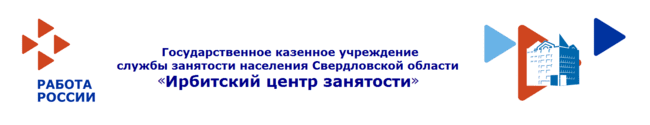 23 марта 2023 года с 13:00 часовсостоится«Ярмарка вакансий рабочих мест»для организаций:АО «Научно-производственная корпорация «Уралвагонзавод»ОАО «Ирбитский Химико-фармацевтический завод»ОАО «Каменск-Уральский металлургический завод»по следующим профессиям:	                    - Оператор станков с ЧПУ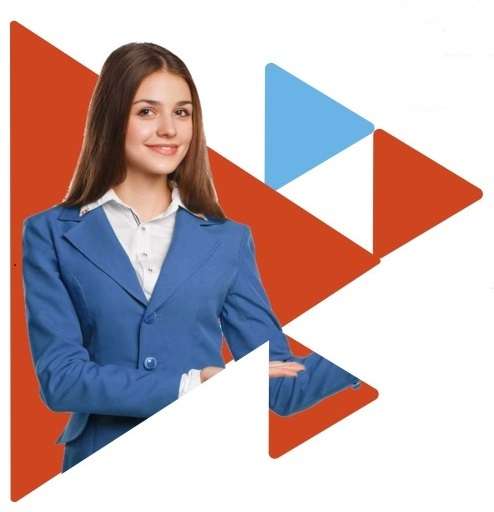                       - Токарь                      - Шлифовщик                      - Фрезеровщик                      - Электромонтер                      - Машинист крана (крановщик)                      - Инженер-технолог                      - Инженер-программист                      - Мойщик посуды                      - Повар                      - Пекарь                      - Кондитер                      - Грузчик                      - Контролер-кассир                      - Программист                      - Укладчик-упаковщикЯрмарка состоится по адресу:г. Ирбит, ул. Советская, 61 ГКУ «Ирбитский ЦЗ», каб. № 15.По вопросам участия в Ярмарке обращаться по телефону: 8(34355)6-20-81